                         СОВЕТ ДЕПУТАТОВ НОВОБАТУРИНСКОГОСЕЛЬСКОГО ПОСЕЛЕНИЯ                 ЕТКУЛЬСКОГО РАЙОНА ЧЕЛЯБИНСКОЙ ОБЛАСТИ              456573, Челябинская область, Еткульский район, п. Новобатурино  ул.Центральная,4                                                    28-го  ЗАСЕДАНИЕ  ПЯТОГО СОЗЫВА	                                                         РЕШЕНИЕ25   декабря 2017 г. № 126п. НовобатуриноОб утверждении Порядка размещения сведений о доходах, расходах, об имуществе и обязательствах имущественного характера лиц, замещающих муниципальные должности  администрации Новобатуринского сельского поселения и членов их семей на официальном сайте органа местного самоуправления в информационно-телекоммуникационной сети «Интернет» и (или) предоставления этих сведений официальным средствам массовой информации для опубликования	В соответствии с Федеральными законами от 06.10.2003 г. № «Об общих принципах организации местного самоуправления в Российской Федерации», от 19.12.2008 г.  № 273-ФЗ «О противодействии коррупции», от 03.12.2012 г. № 230-ФЗ «О контроле за соответствием расходов лиц, замещающих государственные должности, и иных лиц их доходам», от 03.04.2017 г. № 64-ФЗ «О внесении изменений в отдельные законодательные акты Российской Федерации в целях совершенствования государственной политики в области противодействия коррупции», Указом Президента Российской Федерации от 08.07.2013 г. № 613 "Вопросы противодействия коррупции», Уставом Новобатуринского сельского поселенияСОВЕТ ДЕПУТАТОВ НОВОБАТУРИНСКОГО СЕЛЬСКОГО ПОСЕЛЕНИЯР Е Ш А Е Т:Утвердить Порядок  размещения сведений о доходах, расходах, об имуществе и обязательствах имущественного характера лиц, замещающих муниципальные должности  администрации Новобатуринского сельского поселения и членов их семей на официальном сайте органа местного самоуправления в информационно-телекоммуникационной сети «Интернет» и (или) предоставления этих сведений официальным средствам массовой информации для опубликования в соответствии с приложением к настоящему решению. Настоящее решение вступает в силу с 1 января 2018 года.Контроль  исполнения настоящего решения оставляю за собой.Глава Новобатуринскогосельского поселения	А.М. АбдулинУТВЕРЖДЕН:решением  Совета депутатов Новобатуринского сельского поселения №          от 25.12.2017 г. Порядок размещения сведений о доходах, расходах, об имуществе и обязательствах имущественного характера лиц, замещающих муниципальные должности  администрации Новобатуринского сельского поселения и членов их семей на официальном сайте органе местного самоуправленияв информационно-телекоммуникационной сети «Интернет»и (или) предоставления этих сведений официальным средстваммассовой информации для опубликования1.  Настоящий Порядок разработан в соответствии с Федеральными законами от 06.10.2003 г. № 131-ФЗ «Об общих принципах организации местного самоуправления в Российской Федерации», от 19.12.2008 г. № 273-ФЗ «О противодействии коррупции», от 03.12.2012 г. № 230-ФЗ «О контроле за соответствием расходов лиц, замещающих государственные должности, и иных лиц их доходам», от 03.04.2017 г. № 64-ФЗ «О внесении изменений в отдельные законодательные акты Российской Федерации в целях совершенствования государственной политики в области противодействия коррупции», Указом Президента Российской Федерации от 08.07.2013 г. № 613 «Вопросы противодействия коррупции».2. Настоящим Порядком устанавливаются обязанности органа местного самоуправления  Новобатуринского сельского поселения  по размещению сведений о доходах, расходах, об имуществе и обязательствах имущественного характера лиц, замещающих муниципальные должности  администрации Новобатуринского сельского поселения (далее – лицо, замещающее муниципальную должность), а также сведений о доходах, расходах их супругов (супруг) и несовершеннолетних детей, об имуществе, принадлежащем им на праве собственности, и об их обязательствах имущественного характера (далее – сведения о доходах, расходах, об имуществе и обязательствах имущественного характера) на официальном сайте администрации Еткульского муниципального района в информационно-телекоммуникационной сети «Интернет» (далее – официальный сайт) и (или) предоставлению этих сведений официальным средствам массовой информации для опубликования.3. Лица, замещающие муниципальные должности администрации Новобатуринского сельского поселения:а)  глава Новобатуринского сельского поселения.4.  На официальном  сайте размещаются и предоставляются средствам массовой информации для опубликования следующие сведения о доходах, расходах, об имуществе и обязательствах имущественного характера  лица, замещающего  муниципальную должность, а также сведений о доходах, расходах, об имуществе и обязательствах имущественного характера их супруг (супругов) и несовершеннолетних детей (форма прилагается):а) перечень объектов недвижимого имущества, принадлежащих лицу, замещающему муниципальную должность, его супруге (супругу) и несовершеннолетним детям на праве собственности или находящихся в их пользовании, с указанием вида, площади и страны расположения каждого из таких объектов;б) перечень транспортных средств с указанием вида и марки, принадлежащих на праве собственности лицу, замещающему муниципальную должность, его супруге (супругу) и несовершеннолетним детям;в) декларированный годовой доход лица, замещающего муниципальную должность, его супруги (супруга) и несовершеннолетних детей;г) сведения об источниках получения средств, за счет которых совершены сделки по приобретению земельного участка, иного объекта недвижимого имущества, транспортного средства, ценных бумаг, долей участия, паев в уставных (складочных) капиталах организаций, если общая сумма таких сделок превышает общий доход лица, замещающего муниципальную должность и его супруги (супруга) за три последних года, предшествующих отчетному периоду.5. В размещаемых на официальном сайте и предоставляемых средствам массовой информации для опубликования сведениях о доходах, расходах, об имуществе и обязательствах имущественного характера запрещается указывать:а) иные сведения (кроме указанных в пункте 4 настоящего Порядка) о доходах лица, замещающего муниципальную должность, его супруги (супруга) и несовершеннолетних детей, об имуществе, принадлежащем на праве собственности названным лицам, и об их обязательствах имущественного характера;б) персональные данные супруги (супруга), детей и иных членов семьи лица, замещающему муниципальную должность;в) данные, позволяющие определить место жительства, почтовый адрес, телефон и иные индивидуальные средства коммуникации лица, замещающему муниципальную должность, его супруги (супруга), детей и иных членов семьи;г) данные, позволяющие определить местонахождение объектов недвижимого имущества, принадлежащих лица, замещающему муниципальную должность, его супруге (супругу), детям, иным членам семьи на праве собственности или находящихся в их пользовании;д) информацию, отнесенную к государственной тайне или являющуюся конфиденциальной.6. Сведения о доходах, расходах, об имуществе и обязательствах имущественного характера, указанные в пункте 4 настоящего Порядка,   размещаются   на официальном сайте и ежегодно обновляются в течение 14 рабочих дней со дня истечения срока, установленного для их подачи.7.  Размещение сведений о доходах, расходах, об имуществе и обязательствах имущественного характера, указанные в пункте 4 настоящего  Порядка, осуществляется  должностным лицом соответствующего органа местного самоуправления, ответственного за  профилактику коррупционных и иных правонарушений.  8. Должностным лицом соответствующего органа местного самоуправления, ответственным  за  профилактику коррупционных и иных правонарушений:а) в течение трех рабочих дней со дня поступления запроса от общероссийского средства массовой информации сообщают о нем  лицу, замещающему муниципальную должность, в отношении которого поступил запрос;б) в течение семи рабочих дней со дня поступления запроса от средства массовой информации обеспечивают предоставление ему сведений, указанных в пункте 3 настоящего порядка, в том случае, если запрашиваемые сведения отсутствуют на официальном сайте.9.  Лица, обеспечивающие размещение сведений о доходах, расходах, об имуществе и обязательствах имущественного характера на официальном сайте и их представление средствам массовой информации для опубликования, несут в соответствии с законодательством Российской Федерации ответственность за несоблюдение настоящего порядка, а также за разглашение сведений, отнесенных к государственной тайне или являющихся конфиденциальными.Приложениек Порядку размещения сведений о доходах, расходах, об имуществе и обязательствах имущественного характера лиц, замещающих муниципальные должности администрации Новобатуринского сельского поселения и членов их семей на официальном сайте органе местного самоуправления в информационно-телекоммуникационной сети «Интернет» и (или) предоставления этих сведений официальным средствам массовой информации для опубликованияФормадля размещения на официальном сайте и предоставления средствам массовой информации для опубликования сведений о доходах, расходах, об имуществе и обязательствах имущественного характера лиц, замещающих муниципальные должности, и членов их семейСведенияо доходах, расходах, об имуществе и обязательствах имущественного характера за отчетный периодс 01 января 20______г. по 31 декабря 20______г.* При наличии нескольких несовершеннолетних детей, в том числе от предыдущего брака, разделы таблицы заполняются на каждого из них;** Сведения заполняются в отношении имущества, приобретенного в отчетном периоде.                         СОВЕТ ДЕПУТАТОВ НОВОБАТУРИНСКОГОСЕЛЬСКОГО ПОСЕЛЕНИЯ                 ЕТКУЛЬСКОГО РАЙОНА ЧЕЛЯБИНСКОЙ ОБЛАСТИ              456573, Челябинская область, Еткульский район, п. Новобатурино  ул.Центральная,4                                                    28-го  ЗАСЕДАНИЕ  ПЯТОГО СОЗЫВА	                                                         РЕШЕНИЕ25   декабря 2017 г. № п. НовобатуриноОб утверждении составляющих платза жилое помещение для жителейНовобатуринского сельского поселения.       На основании письменного обращения УК « Интерьер», СКС « Сервис»  и предоставленной калькуляции затрат на 2018 год        СОВЕТ  ДЕПУТАТОВ  НОВОБАТУРИНСКОГО  СЕЛЬСКОГО  ПОСЕЛЕНИЯ                                                                РЕШАЕТ:1. Утвердить  для потребителей Новобатуринского сельского поселения Еткульского муниципального района составляющие платы за жилое помещение (с учетом налогов, предусмотренных действующим законодательством) на 2018 год:2.Данное решение опубликовать в «Вестнике» Новобатуринского сельского поселения и на сайте администрации Еткульского муниципального района .Глава Новобатуринского сельского поселения                                     А.М. Абдулин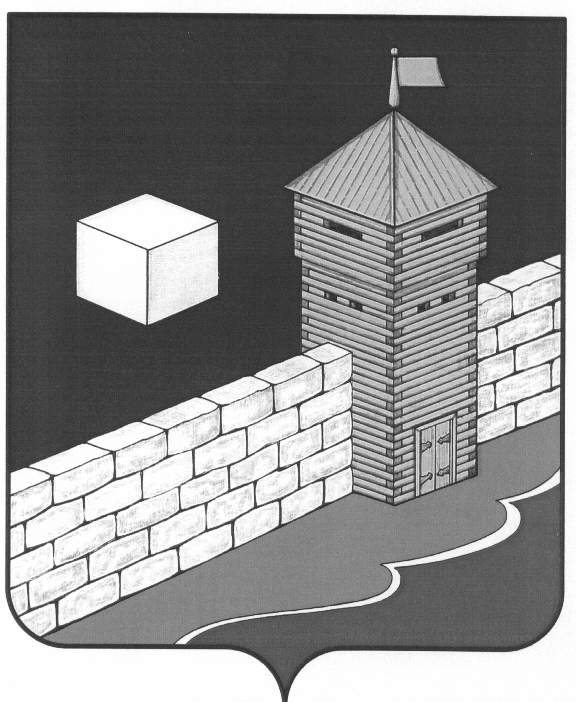 Фамилияи инициалы лица,чьи сведения размещаютсяДолжностьОбъекты недвижимости, находящиесяв собственностиОбъекты недвижимости, находящиесяв собственностиОбъекты недвижимости, находящиесяв собственностиОбъекты недвижимости, находящиесяв собственностиОбъекты недвижимости, находящиеся в пользованииОбъекты недвижимости, находящиеся в пользованииОбъекты недвижимости, находящиеся в пользованииТранспортные средства(вид, марка)Деклариро-ванный годовой доход за отчетный период(руб.)Сведения** об источниках получения средств, за счет которых совершена сделка (вид приобретенного имущества, источники)Фамилияи инициалы лица,чьи сведения размещаютсяДолжностьвидобъектавид собственностиплощадь (кв. м)страна расположениявид объектаплощадь (кв. м)страна расположенияТранспортные средства(вид, марка)Деклариро-ванный годовой доход за отчетный период(руб.)Сведения** об источниках получения средств, за счет которых совершена сделка (вид приобретенного имущества, источники)123456789101112Супруга (супруг)Сын (дочь)*№Плата за жилое помещениеРазмер платы, руб. за  общей площадижилого помещения в месяцРазмер платы, руб. за  общей площадижилого помещения в месяц№Плата за жилое помещениес 0.01.20181.01.2017 гс 01.07.2018г1.Содержание и ремонт жилого помещения без учета затрат на капитальный ремонт1,8012,242Вывоз твердых бытовых отходов1,051,063Обслуживание внутридомового газового оборудования0,390,39